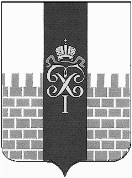 МЕСТНАЯ АДМИНИСТРАЦИЯ МУНИЦИПАЛЬНОГО ОБРАЗОВАНИЯ ГОРОД ПЕТЕРГОФ____________________________________________________________________________                       ПОСТАНОВЛЕНИЕ     22.02.2023                                                                                                                 № 19В соответствии с Бюджетным кодексом Российской Федерации, Положением о бюджетном процессе в МО город Петергоф и Постановлением местной администрации муниципального образования город Петергоф № 150 от 26.09.2013 года «Об утверждении Положения о Порядке разработки, реализации и оценки эффективности муниципальных программ и о Порядке разработки и реализации  ведомственных целевых программ и планов по непрограммным расходам местного бюджета МО г. Петергоф» местная администрация муниципального образования город Петергоф		Постановляет:1.Внести в постановление местной администрации муниципального образования город Петергоф от 03.11.2022 №142 «Осуществление благоустройства территории муниципального образования» следующие изменения согласно приложению к настоящему постановлению:2.Дополнить ведомственную целевую программу приложениями №№10,11.3. Приложение №№5,6,7,8,9 к ведомственной целевой программе оставить без изменения.4. Постановление вступает в силу с даты официального опубликования.5.  Контроль за исполнением настоящего постановления оставляю   за собой. И.о.главы местной администрации муниципального образования  город Петергоф                                                                                                      К.В.ТумановаПриложение к Постановлению МАМО г.Петергоф                                                                                                  № 19  от 22.02.2023 г.ВЕДОМСТВЕННАЯ ЦЕЛЕВАЯ   ПРОГРАММА «Осуществление благоустройства территории муниципального образования»1. Наименование вопроса местного значения: организация благоустройства территории муниципального образования в соответствии с законодательством в сфере благоустройства, включающая:-обеспечение проектирования благоустройства при размещении элементов благоустройства;- содержание внутриквартальных территорий в части обеспечения ремонта покрытий, расположенных на внутриквартальных территориях, и проведения санитарных рубок (в том числе удаление аварийных, больных деревьев и кустарников) на территориях, не относящихся к территориям зеленых насаждений в соответствии с законом Санкт-Петербурга;- размещение, содержание, включая ремонт устройств для вертикального озеленения и цветочного оформления, элементов озеленения, планировочного устройства, за исключением велосипедных дорожек, размещение покрытий, предназначенных для кратковременного и длительного хранения индивидуального автотранспорта, на внутриквартальных территориях;-осуществление мероприятий, указанных в абзацах 2-4 настоящего раздела, в отношении расположенных в границах муниципального образования земельных участков, находящихся в государственной собственности Санкт-Петербурга, а также земель и земельных участков, государственная собственность на которые не разграничена, за исключением территорий городских лесов, особо охраняемых природных территорий регионального значения, территорий зеленых насаждений общего пользования городского значения, местного значения и резерва озеленения, территорий зеленых насаждений, выполняющих специальные функции, поверхностных водных объектов, пляжей, автомобильных дорог регионального и федерального значения, земельных участков, на которых расположены объекты капитального строительства, земельных участков, находящихся во владении физических и юридических лиц.-архитектурно-строительное проектирование и строительство объектов наружного освещения детских и спортивных площадок на внутриквартальных территориях (за исключением детских и спортивных площадок, архитектурно-строительное проектирование и строительство объектов наружного освещения которых осуществляются в соответствии с адресной инвестиционной программой, утверждаемой законом Санкт-Петербурга о бюджете Санкт-Петербурга на очередной финансовый год и на плановый период)2. Цели и задачи программы:            -  повышение уровня благоустройства территории города Петергофа,- создание благоприятных условий для проживания и отдыха жителей,                - улучшение эстетического восприятия окружающей среды,                -охрана природной среды МО г. Петергоф.3.Заказчик программы (ответственный исполнитель): Местная администрация муниципального образования город Петергоф. Отдел городского хозяйства местной администрации муниципального образования          город Петергоф.4. Сроки реализации целевой программы: 2023-2025 годы5.Перечень мероприятий целевой программы, ожидаемые конечные результаты реализации, в том числе по годам реализации программы:Необходимый объем финансирования программы, в том числе по годам реализации:Приложение № 1к ведомственной целевой программе Расчёт стоимости работ по ремонту покрытий, расположенных на территории Муниципального образования город Петергоф                         Главный специалист ОГХ                                                 Сугаева Ф.Л.                                                                                                                               Приложение№2                                                                                              к ведомственной целевой программе                                  Расчет стоимости услуг по разработке технической документации.                                                                                                                                   Приложение № 3 к ведомственной целевой программе.Расчет стоимости                                                                                                                                                   на оказание услуг по разработке проектно-сметной документации.                                Начальник ОГХ                                       Ахметов. И.Н.                                                                                                                   Приложение №4                                                                                                                  к ведомственной целевой программеРасчет стоимости                                                                                                                                                       на выполнение работ по благоустройству элементов благоустройства территории                                 Начальник ОГХ                                       Ахметов. И.Н.Приложение № 10к ведомственной целевой программе Расчёт стоимости работ наразработку проектно-сметной документации на строительство объектов наружного освещения спортивной площадкиГлавный специалист ОГХ                                  Л.Г.ЯрышкинаПриложение № 11к ведомственной целевой программе Расчёт стоимости работ настроительство объектов наружного освещения на детских и спортивных площадкахГлавный специалист ОГХ                                  Л.Г.ЯрышкинаО внесении изменений в постановление местной администрации муниципального образования город Петергоф от 03.11.2022 № 142 «Об утверждении ведомственной целевой программы «Осуществление благоустройства территории муниципального образования . №п/пНаименование мероприятияОжидаемые конечные результаты, в том числе  по годам реализацииОжидаемые конечные результаты, в том числе  по годам реализацииОжидаемые конечные результаты, в том числе  по годам реализацииОжидаемые конечные результаты, в том числе  по годам реализации№п/пНаименование мероприятияЕдиница измеренияКол-воКол-воКол-во№п/пНаименование мероприятияЕдиница измерения202320242025Ремонт покрытии, расположенных на территории муниципального образования город Петергофкв.м14 163,3525008500Оказание услуг по разработке технической документации (ГАТИ проезды)     усл.121113Разработка проектно-сметной документации на благоустройство территории муниципального образования город Петергофусл.132Благоустройство элементов благоустройства территории муниципального образования город Петергофусл.112Санитарные рубки деревьев и кустарников на внутриквартальных территорияхшт.303030Восстановление газонов на внутриквартальных территориях.кв.м200200200Посадка цветов в вазоны и уход за нимишт. вазонов261261261Реализация мероприятий по архитектурно-строительному проектированию и строительству объектов наружного освещения детских и спортивных площадок на внутриквартальных территорияхРеализация мероприятий по архитектурно-строительному проектированию и строительству объектов наружного освещения детских и спортивных площадок на внутриквартальных территорияхРеализация мероприятий по архитектурно-строительному проектированию и строительству объектов наружного освещения детских и спортивных площадок на внутриквартальных территорияхРеализация мероприятий по архитектурно-строительному проектированию и строительству объектов наружного освещения детских и спортивных площадок на внутриквартальных территорияхРеализация мероприятий по архитектурно-строительному проектированию и строительству объектов наружного освещения детских и спортивных площадок на внутриквартальных территорияхРеализация мероприятий по архитектурно-строительному проектированию и строительству объектов наружного освещения детских и спортивных площадок на внутриквартальных территорияхРазработка проектно-сметной документации на строительство объектов наружного освещения  на спортивной площадке по адресу: г.Петергоф, ул.Разводная,д.27услуга100Строительство объектов наружного освещения на детских и спортивных площадках по адресам:ул.Озерковая,д.51корпус1,2,3, ул.Ботаническая,д.14/2,Ропшинское шоссе,д.3/7, ул.Разводная,д.27усл.100№п/пНаименование мероприятияНеобходимый объём финансирования(тыс. руб.), в том числе по годам реализацииНеобходимый объём финансирования(тыс. руб.), в том числе по годам реализацииНеобходимый объём финансирования(тыс. руб.), в том числе по годам реализации2023 год2024год2025год1Ремонт покрытии, расположенных на территории муниципального образования город Петергоф32538,85 000,017 030,92Оказание услуг по разработке технической документации 1440,01 238,91 295,53Разработка проектно-сметной документации на благоустройство территории муниципального образования город Петергоф2 465,01 800,0600,04Благоустройство элементов благоустройства территории муниципального образования город Петергоф28786,05 078,012 218,65Санитарные рубки деревьев и кустарников на внутриквартальных территориях318,1333,6348,96Восстановление газонов на внутриквартальных территориях.125,7131,9138,07Посадка цветов в вазоны и уход за ними на внутриквартальных территориях.408,3428,2447,7Реализация мероприятий по архитектурно-строительному проектированию и строительству объектов наружного освещения детских и спортивных площадок на внутриквартальных территорияхРеализация мероприятий по архитектурно-строительному проектированию и строительству объектов наружного освещения детских и спортивных площадок на внутриквартальных территорияхРеализация мероприятий по архитектурно-строительному проектированию и строительству объектов наружного освещения детских и спортивных площадок на внутриквартальных территорияхРеализация мероприятий по архитектурно-строительному проектированию и строительству объектов наружного освещения детских и спортивных площадок на внутриквартальных территорияхРеализация мероприятий по архитектурно-строительному проектированию и строительству объектов наружного освещения детских и спортивных площадок на внутриквартальных территориях8Восстановительная стоимость зелёных насаждений при благоустройстве территории         200,0         100,0            200,09Разработка проектно-сметной документации на строительство объектов наружного освещения  на спортивной площадке по адресу: г.Петергоф, ул.Разводная,д.27592,00010Строительство объектов наружного освещения на детских и спортивных площадках по адресам:ул.Озерковая,д.51 корпус 1,2,3, ул.Ботаническая,д.14/2, Ропшинское шоссе,д.3/7, ул.Разводная,д.273000,000Итого69873,914 110,632 279,6№п/п                 АдресЕдиница измеренияОбъём работРасчётная стоимость работ.                   руб.1ул. Чебышевская, д.2 /13кв. м.601,8813 464,402Санкт-Петербургский проспект д.49/9кв. м.805,01 230 217,203ул. Разводная, д.23кв. м.586,5798 814,804ул. Блан-Менильская, д.7кв. м.769,61 138 209,605ул. Чичеринская, д.11 к.1 до ул. Ботанической, д.3 к.4кв. м.1295,82 037 318,006ул. Ботаническая, д.3 к.3кв. м.908,81 399 236,007Ропшинское шоссе, д.13кв. м.1390,83 501 254,408Бульвар Разведчика, д. 2 к.2, д.6 к.3, д.6 к.4кв. м.1490,02 344 918,809От ул.Чебышевская,4 к.3, до ул. Ботанической, д.18к.6, д.18 к.2, д.16 к.2кв. м.1898,413 034 558,8010ул.Чебышевская,12 к.1кв. м.283,54485 108,4011ул. Чебышевская, д.10 к.2кв. м.427,0671 244,0012Ропшинское шоссе, д.4 лит Акв. м925,01 454 100,0013пер. Ломоносова, д.8кв. м298468 456,0014ул. Шахматова, д.16 к.3кв. м.298468 456,0011Ропшинское шоссе, д.3 к.7, д.3 к.8кв. м.908,03 746 616,0012Гостилицкое шоссе, между д.15 и д.17кв. м.40,0043 609,2013Гостилицкое шоссе, между д.17 и д.19кв. м.57,6266 283,6014Гостилицкое шоссе, между д.19 и д.21кв. м6017 238,0015ул. Шахматова, между д.2 к.1 и 2 к.2 кв. м54217 256,4016ул. Шахматова, между д.2 к.1 и 2 к.2 кв. м44192 794,4017ул. Чичеринская, между д.5 к.1 и 5 к.2 (асфальт)кв. м279,3484 236,0018Озерковая,49 к.1 кв.м350565 766,4019Шахматова 16 к.3Кв.м190720 614,4020Чичеринская,13 к.12101 002 202,8021Устранение дефектов на покрытиях пешеходных дорожек кв. м.200399 782,4022Ремонт покрытий, расположенных на территории Муниципального образования город Петергоф площадью до 5м2- до 25м2.кв. м.2 2624 927 077,00ВСЕГОкв.м.16 633,1532 428 800,00                                                    Начальник ОГХ                                 И.Н.Ахметов1Разработка проектно-сметной документации на ремонт покрытия пешеходной дорожки по адресу: г. Петергоф,  Ропшинское шоссе,д.1 корп.8,стр.1                 услуга1               270 000,02Разработка проектно-сметной документации на ремонт покрытия пешеходной дорожки по адресу:                         г. Петергоф, ул. Новая, ул. Луизино. (между)услуга1               365 000,03Разработка проектно-сметной документации на ремонт  покрытия  по адресу:                         г. Петергоф, ул. Озерковая д.49 корп.1услуга1               270 000,04Разработка проектно-сметной документации на благоустройство элементов благоустройства на внутриквартальной территории по адресу: Собственный пр. д.34корп.2, Бобыльская дорога д.61, д.63.                             услуга1            560 000,005Разработка проектно-сметной документации на благоустройство элементов благоустройства на внутриквартальной территории по адресу: г. Петергоф, ул. Юты Бондаровской д.17/1,д.17/2услуга1            600 000,006Разработка проектно-сметной документации на благоустройство элементов благоустройства на внутриквартальной территории (пешеходная дорожка) по адресу: г. Петергоф, ул. Гостилицкая д.2услуга1           400 000,0Итого:           2465000,00Наименование работЕд. изм.Кол-воРасчётная стоимость, руб.Благоустройство элементов благоустройства территории по адресу: г. Петергоф, Ропшинское шоссе д.3 корп.7 (футбольное поле)       кв. м145828 786 000,00          Итого:    кв. м1458     28786000,00№Адрес площадкиЕд.изм.Стоимость , руб.1ул.Разводная,д.27услуга592000,00Итого592000,00№Адрес площадкиЕд.изм.Стоимость , руб.1ул.Озерковая,д.51 корпус 1,2,3, ул.Ботаническая,д.14/2, Ропшинское шоссе,д.3/7, ул.Разводная,д.27услуга3000000,00Итого3000000,00